 AAT L3 Diploma in AccountingWelcome to Chichester College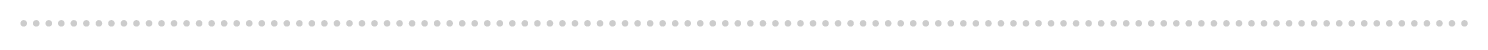 Welcome to the AAT Diploma in Accounting Level 3.The first day of your course is Monday 11th September 2023, starting at 18:00pm and the course will take place in room C118 (C Block - First Floor - Room 18).During this session we will introduce you to your new AAT course and ask you to complete an assessment based on your Level 2 knowledge. You will be required to attend on Monday and Tuesday evenings between 6pm and 8pm..  This level 3 course runs over 3 terms with and covers 5 units. Assessments may fall outside regular term dates.  Due to this, it is important that you do not book any holidays during the scheduled period, or you may miss one of your exams.Your enrolment schedule will be confirmed in the first lesson, but you will need:  Photographic identification Means of payment / bank details if setting up a Direct Debit  Employer sponsorship form if employer is to be invoiced. Evidence of the advanced learner loan having been set up If you are applying for an advance learner loan please follow this link https://www.gov.uk/advanced-learner-loan/overview All the information you need to complete the application has been sent from the college, if you have not received your loan letter please contact Paula.Power@chichester.ac.uk  If you are new to Chichester college please bring your Level 2 AAT and maths and English GCSE  certificates with you to your first session. All offers for the level 3 are provisional and will be finalised at induction. Please bring paper, pens and a calculator to your first session.I look forward to meeting you soonDennett ArlottLecturer in AccountingFor more information phone 01243786321 extension 2219 or email Dennett.Arlott@chichester.ac.uk Where will I be studying? 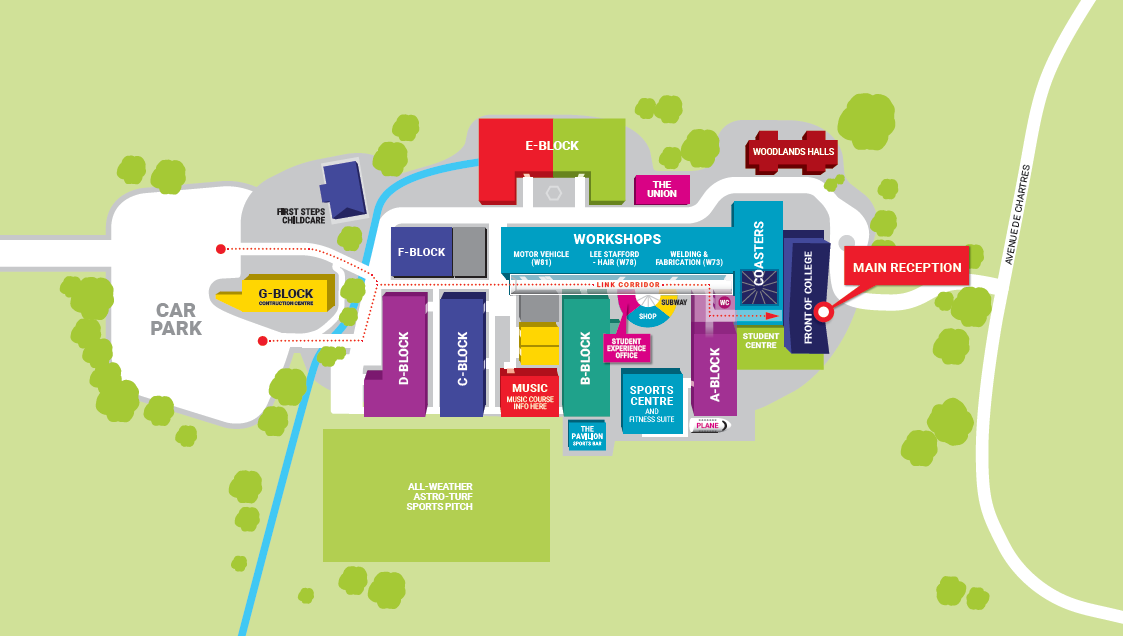 Additional Costs 